			Maryland Agriculture Teachers Association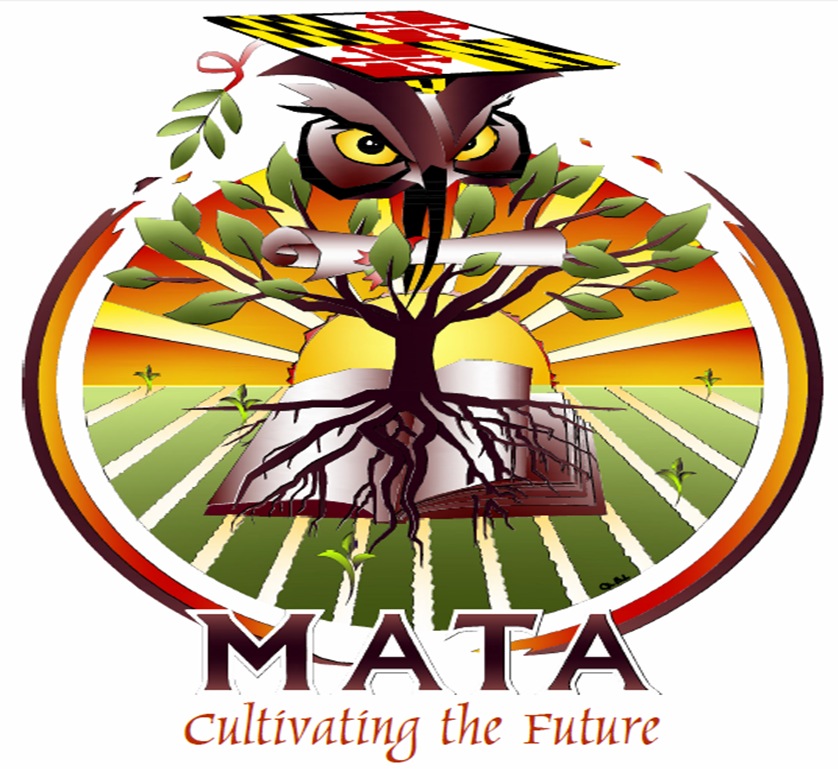 			Board Meeting Minutes			August 30, 2018The MATA Board meeting was a conference call. Lori called the meeting to order at 5:02 pm.  Those in attendance were:  President – Lori MayhewPresident Elect – Tom HawthorneSecretary – Quinn MartinReporter – Tom MazzoneTerri ShankSecretary’s ReportPrevious minutes were not presented as Quinn was driving during the conference call.  Minutes to be reviewed and voted on at the next meeting.Treasure’s ReportTotal Income:	$6,869.04	Total Expenses: $6,973.30Fiscal Year Total: -$104.26Overall Total: 	$36,326.04Budget is to be voted on at the September meeting. Membership Report:MATA Active: 16MATA Affiliate: 1MATA Associate: 1MATA Life: 19NAAE Active: 12NAAE Life: 19ACTE Active: 5ACTE Life: 2Letters need to be sent to new ag teachers about the 1 year complimentary membershipOld BusinessSummer Technical UpdateNaomi Knight is working on it, we should be able to review at the September MATA meetingMeeting Dates:September 20th – Boonsboro @ 4:30pmOctober 6th – COLT in the morning @ ?October 18th (before the FFA Board Meeting, but meet in Frederick) – Farm Credit @ 7:30pmNovember 15th – Linganore @ 5pmNo meeting in DecemberJanuary 17th- Baugher’s @ 5pmFebruary 7th Conference call @ 4pmMarch 21st – University of Maryland @ 6pmApril 11th – Farm Credit @ 7:30pmMay 16th – Damascus @ 5:30pmJune 24th – University of Maryland Eastern Shore (MD State FFA Convention) @ ?New Business:PSA Award – See attached file Mike sent a draft copy to Lori.  Lori made corrections and feels as though it would be useful to help guide our work.  We will review the document at the September 20th meeting.Professional Development Series for EducatorsNumerous companies in the Nursery industry have offered their servicesCOLT – Professional Development 2 one hour blocksMore to be discussed at the September meetingQuinn Martin motioned to adjourn, seconded by Tom Mazzone. Meeting was adjourned at 5:53Respectfully Submitted,Tom Mazzone, in place for Quinn MartinMATA Secretary